Please read and initial each policy, then sign at the bottom. This will confirm your understanding and acceptance of below polices. These policies must be signed and turned in prior to attending first practice and receiving team t-shirts!  Each SSAN account and swimmer(s) has a profile on the SSAN website. This profile is password protected, and only available to account owner, and the coaching/administration staff of SSAN. It is required that the following minimum information is kept updated and accurate for all accounts, and for EACH swimmer on the account: Parent/Guardian names/addresses/emails/phone numbers (including cell phone numbers for receiving text messages) Swimmer T-Shirt Size Credit card Emergency contact information Insurance carrier name and phone Medical/health problems that the staff should be aware of TEAM FEES AND COMMUNICATION AGREEMENT2020-2021 Swim Streamline membership fees will be paid monthly. All monthly fees must be paid by the 1st of every month that you swim. Any balance owing after that the 10th of each month is subject to a $25 late payment.  If you decide to take a break from Swim Streamline you must notify the coaches via e-mail by the 15th of the month prior to your break. Otherwise we will consider you eligible to pay for the next month of swimming and your account will be billed. This is critical for group schedules. All swimmers must register/renew USA during Swim Streamline at Northampton season and pay annual team administrator fees upon joining the team. A $15 reactivation fee per swimmer will be applied if you stop and then return during the year.  I understand important swim team information will be sent via email, and I can find out more information regarding the swim team at www.swimstreamline.com. I also understand it is my responsibility to check my email frequently and/or visit the website to stay current on Swim Streamline news. All questions and concerns should only be directed to the Team Admin. We invite you to join us on Facebook for additional content, swim tips, and videos. _____________________________________________________________________ Parent / Legal Guardian Signature                                                               Date LIABILITY WAIVER AND HOLD HARMLESS AGREEMENTBy registering my child(ren) with Swim Streamline at Northampton, I agree to participate (or allow my child(ren) and family members to participate) in Swim Streamline at Northampton, and hereby release Swim Streamline at Northampton, Swim Streamline LLC, Northampton MUD, Swim Streamline Aquatics Booster Club; its directors, officers, agents, coaches, employees, and Parent Volunteers from liability for any injury that might occur to myself (or to my child(ren) and family members) while participating in the Swim Streamline at Northampton program, including travel to and from training sessions, swim meets or other scheduled team activities.  I agree to indemnify and hold harmless the above mentioned organizations and/or individuals, their agents and/or employees, against any and all liability for personal injury, including injuries resulting in death to me, my child (ren) and/or other family members, or damage to my property, the property to my child (ren) and/or other family members, or both, while I (or my child (ren) or family members) participating in the Swim Streamline at Northampton program. _____________________________________________________________________ Parent / Legal Guardian Signature                                                              Date ADVERTISING / PHOTOGRAPHY RELEASEI hereby grant Swim Streamline permission to interview me and/or to use my likeness in Photograph/video in any and all of its publications and other media controlled by Swim Streamline. I will make no monetary or other claim against Swim Streamline for the use of the interview and/or the photograph or video. ________________________________________________________________________ Parent / Legal Guardian Signature                                                              Date MEDICAL INFORMATION AND AUTHORIZATION Any known allergies or medical illnesses for each child: ________________________________________________________________________ ________________________________________________________________________ Emergency Contact Number: ___________________________________ I certify that, to the best of my knowledge and belief, my child (ren) is in good physical condition and has no condition which would impair his/her participation in the Swim Streamline Swim program. In the case of injury to or illness of my child in my absence, I hereby authorize any representative of Swim Streamline or available parent to have my child treated, including the provision of first aid and/or medical treatment from any medical personnel in consultation with a licensed physician, dentist, hospital, clinic or emergency care provider. I authorize transportation of my child by ambulance in an emergency situation. Further, I agree to pay all costs associated with such medical care and emergency transportation. ______________________________________________________________________ Parent / Legal Guardian Signature                                                              Date A. Financial Obligations_______SSAN is a year round program and monthly fee amounts are based on annual costs broken into 12 payments. All team members are liable for each monthly payment (including any team breaks during the holidays, March, or August) unless you notify the Team Administrator (Admin@swimstreamline.com) by the 15th of the month prior to your break.  _______ Monthly dues are not pro-rated when you join or leave the team each month. ______ It is your responsibility to repay SSAN for any fines assessed to your swimmer by Gulf Swimming, this includes no shows in finals or at meets. Your account will be billed for any fines that are assessed. _______USA Swimming Registration Fee for new and returning swimmers: $79 per swimmer. This annual fee is covers the cost USA Swimming and Gulf Swimming registration, a subscription to the informative “Splash” magazine, and also covers your swimmer for insurance. This fee is due regardless if you plan to swim meets or not. USAS registration runs from September 1, 2020 through August 31, 2021.  2020 USA Registration Flex membership = $20 (applicable only to those Homeschool, Fitness & Technique, Summer League Tune Up, and Learn to Swim programs). There is a limit of 2 non championship meets per year with this membership. If a swimmer decides to participate in more than 2 meets, they can upgrade to the full membership and pay the $59 difference at that time.  ______ Prompt payment of your monthly fees is expected to cover SSAN financial obligations, including salaries, pool rentals, taxes, and other operating expenses. A monthly invoice will be sent to the e-mail address on file on the first of each month. The billing system only sends to 1 email address per account. If you need to change the primary e-mail account, please notify the Team Administrator at Admin@swimstreamline.com.______ Past Due Payments: If any payments due to SSAN are more than 30 days past due, your swimmer(s) will not be allowed to attend practices or enter meets until your account balance is paid in full.  ______ Late Fees: It is your responsibility to make sure your account balance is paid every month. If your account balance is not paid by the 10th of every month you are subject to a $25 late fee which will automatically be applied to your account for every month you have an outstanding balance. This fee is applied for any outstanding balance whether due to insufficient funds, lost or stolen card, expired credit card, etc. It is your responsibility to keep an updated card on your team account.  _____SSAN Annual Team Registration Fees for new and returning swimmers: these fees help pay for Team operations and equipment. Each swimmer will receive 3 registration shirts and 1 silicone yellow swim cap. Payable by check only. 1st Swimmer: $ 150 2nd Swimmer: $1003rd Swimmer: $75Additional swimmers- $0, (max $325.00).  ______ Monthly Fees & Yearly Fees:  Swim Streamline membership fees will be paid monthly by credit card. All monthly fees will be automatically billed on the 1st of every month that you swim.   ______Make sure to keep your credit card on file up to date. SSAN is not liable for any expirations on credit cards and late fees associated with this. This is your responsibility! Yearly fees are paid in advance by check. ______Multi Swimmer discount: applies to monthly fees ONLY! Multi Swimmer discount:  2 swimmers per month- 3% off monthly fees 3 swimmers per month- 5% off monthly fees 4 swimmers per month- 7% off monthly fees*Please note: if a sibling takes a break then the multi swimmer discount will be altered to fit your family each month. For example, your family has 3 swimmers swimming Sept/Oct/Nov- 5% discount is applied. However, 1 of the siblings takes Dec/Jan off then your family moves to a 3% discount. Members have 2 payment options listed below. Please remember there are no refunds on the registration, USA, or monthly fees. All discount policies are below and only for monthly fees. USA and Team fees are excluded from the discount.   Option 1: Month to Month- Monthly fees are due on the 1st of every month, regardless of whether your child attends practice. Your team account will be billed every month October through August for the monthly fees, unless a written note is given by the 15th of the month prior to your break. Multi Swimmer discount: 2 swimmers per month- 3% off monthly total, 3 swimmers per month- 5%, 4 or more swimmers per month- 7% off monthly total. Discounts are applied at check out. The month to month fees can only be paid by CREDIT CARD, NO checks! Option 2: Pay in Full. In the 12 month plan, the 11% discount has already been applied. This discount and fees are non-refundable and any team breaks are not prorated. These rates only apply September 1, 20120 to August 31, 2021. The exact amount owed at registration is included in the above chart. The yearly fees can only be paid by CHECK. College Swimmers: Once graduated from high school are eligible for the college rate. You must remain enrolled in college full time, and swimming with your school or full time with SSAN. You must train and stay registered with SSAN (if applicable). We strongly encourage that you participate in summer champs with SSAN and any other meets you qualify for.  Meet fees will be billed to your account. 1 volunteer shift required.  The college group will train with National Select, National, or National Development 1 & 2.  Option 1: Holidays Only. Payment is $150, plus team and USA fees. Swimmer plans to train with SSAN over Thanksgiving, Christmas, and/or Spring Break. Option 2: Month to Month. Payment is 50% off group monthly fee, plus team and USA fees. Swimmer plans to train with SSAN for 2+ weeks a month. _____ Changes in Group: If a swimmer gets moved up to a new group during the swim season you will owe the additional net amount and are responsible for the increased volunteer shifts.  _____ Off Campus PE: every swimmer participating in this program must pay an annual $100 per swimmer if enrolled in 15 hour off campus PE or $50 per swimmer if enrolled in 5 hour off campus PE for the school calendar year to help cover the school district fee and additional team administrative work.  Please fill out the required SSAN off Campus Form with your registration packet. Once enrolled you must swim, follow the program requirements, and continue to pay monthly fees Aug- June to get your PE credit. If you do not meet the program requirements you can be suspended from the program.  _____ 2020-2021 Swim Streamline Aquatics Booster Membership:  Swim Streamline Aquatics Booster Club is a non-profit (501c3) organization supporting the Swim Streamline at Northampton (SSAN) swimming community. Boosters provides many benefits to all swimmers of SSAN such as free and tax-free spirit wear and other merchandise; assisting with coach travel and expenses to out of town meets; purchasing Champs t-shirts for each swimmer attending Fall, Spring and Summer champs; and coordinating fun events such as the Jr. National Qualifier party, Spring Banquet, social events and drawings for prizes! In order for Boosters to run these programs and assist with expenses incurred by all swimmers, we collect membership fees from registered SSAN families and obtain business sponsors.  This year the Booster Club will be collecting one membership fee from each SSAN registered family. The Booster Club Membership fee will be deducted automatically from your account saved on Team Unify on October 1st and will show up on your Statement as a payment to "Swim Streamline Aquatics”.  Your membership will be valid from Oct. 1, 2020 thru Aug. 31, 2021. If you join at any time after October 1, you will be billed the appropriate fee upon registering. This fee is nonrefundable. This fee applies to ALL members / groups on SSAN.This membership fee helps with purchasing five (5) t-shirts for your swimmer(s), team caps and bag tags for goal achievements, hosting social events for families and swimmers, and with pool rental fees for the year. B. Meet Entry fees _____   Local Swim meet fees: SSAN will charge $0.50 per event per swimmer for swims at meets plus an additional $5.00 swimmer surcharge in addition to the meet host fees. This fee will help offset Coaches travel and relay costs for every meet. Travel fees will be calculated and charged as needed.  ______ Out of town meets in the state of Texas: A $25 per swimmer travel fee per meet for any meets attended in the state of Texas. This helps cover extra expenses for coaches such as hotels, flights, etc.  ______ Out of town meets outside of Texas: A $50 per swimmer travel fee per meet for any meets attended outside the state of Texas. This helps cover extra expenses for coaches such as hotels, flights, etc.  ______ All Travel trips/ TAGS/Senior Zones/ Sectionals/Futures/ Nationals Spirit Package: Your account will be charged $50 per swimmer for spirit packages at elite level meets and/or travel trips. For those attending the Olympic Time Trials, your account will be billed $100 per swimmer for spirit package. The package for each swimmer will include a t-shirt, spirit items and snacks for your swimmer(s) to use while at the meet.  ______ Meet entry fees for any meet you have entered online will be billed to your account each month along with your monthly fees. Once you enter a meet online and SSAN’s meet entry deadline has passed, you are liable for ALL meet entry fees for any events for your swimmer. SSAN pays the meet host in advance for all entries. If your plans change after signing up, host teams DO NOT give refunds for ANY reason!    C. Swim Meet Uniforms and Technical speed suits _______ SSAN swim meet uniforms: Speedo Swimwear is SSAN’s team outfitter.  SSAN families are strongly encouraged to purchase 100% Speedo outfitting, backpacks, and technical speed competition suits. At ALL swim meets every swimmer is required to wear the SSAN Black Speedo team suit, no other brand, only the SSAN swim cap, and designated SSAN t-shirt.  This requirement will be strictly enforced. A silicone yellow SSAN cap and 3 t-shirts will be given out in the fall registration. Additional team latex or silicone caps, and t-shirts can be purchased through the SSAN team store.  Coaches will have team caps for purchase at swim meets. _____ TECHNICAL suits of any kind are ONLY permitted at Championship meets and must be approved by the Coaches. Swimmers are not to wear technical speed suits during regular season meets at all. You will be asked to change at the meet if you show up in a technical speed suit.  D. Put your account on hold from SSAN______ If you decide to leave Swim Streamline at any time you must notify the Team Admin via SSAN’s Withdrawal form (found on www.swimstreamline.com) by the 15th of the month prior to your break or else your account will be billed on the 1st of the month, no exceptions! This includes any time between September through August. We will not assume you are on break just because you do not show up for practice. If you DO NOT fill out a withdrawal form by the 15th of the month PRIOR to your break your account will be charged for next month’s fees, this includes any months where we have a scheduled team break, no exceptions! _______How to suspend your account (deactivate): If you decide stop swimming at Swim Streamline you must notify the Team Admin via SSAN’s Withdrawal form (found on www.swimstreamline.com) by the 15th of the month prior to your break, otherwise we will consider you eligible to pay for the next month of swimming and your account will be billed.  There are no exceptions. If the 15th of the month has passed you will owe for the next month. ONLY the withdrawal form is acceptable. Verbal communication, texts, and assumptions are not. If you do not get a confirmation email from the Team Admin noting your break then he/she did not receive your form and you will owe! _______Deactivation Fee:  If you decide stop swimming at Swim Streamline and you have notified the Team Admin via SSAN’s Withdrawal form (found on www.swimstreamline.com) by the 15th of the month prior to your break, a $15.00 deactivation fee per swimmer with be charged to your account. Due to limited pool availability and group space, your swimmer may be placed on a waiting list upon returning._______ Reactivation of your SSAN account. If a swimmer of your family needs to take stop swimming, and then plans to return to SSAN during September 1, 2020 – July 31, 2021, a $15 reactivation fee PER SWIMMER will be charged to your account every time a swimmer returns to the team. To reactivate your account, please contact the Team Admin via email at Admin@swimstreamline.com. Due to limited pool availability and group space, your swimmer may be placed on a waiting list upon returning. E. SPEEDO Team Sponsorship _______ SSAN has a contractual agreement to be a Speedo sponsored team. This means our club has agreed to purchase all equipment and attire needed for our club operations from Speedo.  In return, Speedo offers discounts to our team on any of our Speedo products such as team suits, warm-ups, and Speedo equipment. We prefer you only wear Speedo technical speed suits (if applicable). Our Speedo vendor is Swim Shops of the Southwest, who will visit Northampton in September, and also has 3 convenient locations in Spring and the Woodlands area. SSAN logo team suits can only be purchased through Swim Shops of the Southwest.  F.  Trademark/Service Mark Notice  _______ Swim Streamline LLC considers its trademarks and service marks as a valuable asset and requires its members to adhere to the following guidelines in order to protect the intellectual property rights and brand identity. The words SWIM STREAMLINE and SSAN along with ALL team logos shown below are trademarks and service marks of Swim Streamline LLC. Swim Streamline LLC exclusively owns all right, title, and interest in and to these trademarks, service marks, and names. Swim Streamline LLC claims common law rights in these marks and all use of these marks must be with Swim Streamline LLC’s written permission.  Any reproduction of these marks without prior written consent from Swim Streamline LLC is strictly prohibited, including, but not limited to, individual production of clothing or other items and/or solicitation of the production of clothing or items by outside vendors. Please respect your Team! 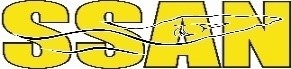 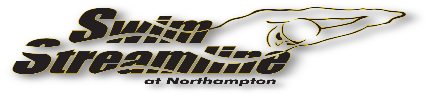 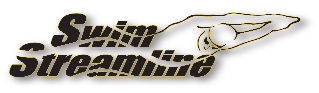 F. Lost & Found_______You are strongly encouraged to label all of your swimmer’s equipment. Labeled equipment found at practice can easily be returned to the swimmer. Unlabeled equipment found around the pool deck will be placed in the storage room. It will be kept for 30 days and then if not claimed donated to a local charity. Swimmers should keep all personal belongings on the pool deck and not in the storage room during practice sessions. The storage rooms are used by other groups. The club is not responsible for lost or stolen items.  G. Pool Deck_______For safety and insurance reasons parents and non- registered athletes are NOT ALLOWED to sit inside the pool gate or on deck at Klein Oak, Northcrest, Inway, Windrose, or any other pool we use during regularly scheduled workouts. There is adequate sitting in the pavilion outside the pool.  If you have questions or concerns please send an e-mail to Coach Laura or schedule an appointment before or after practice. Please refrain from disrupting the coaches during practice, you will be asked to leave the deck. Your support is greatly appreciated. H. Equipment_______ Swimmers must bring all of their equipment daily in a marked mesh bag- this is not optional. It is the swimmer’s responsibility to pick up all equipment and belongings after the completion of their practice.  Swim Streamline at Northampton is not responsible for any lost or misplaced belongings. ALL swimmers MUST have their own equipment daily at each practice or the swimmer will have to work without that equipment which could hurt their improvement. We will not have equipment for you to borrow.  I. Weather Policy______ SSAN rarely cancels practice due to weather so please plan to attend swim practice daily. However, if there is a weather emergency due to extreme cold for Texas or inclement tropical systems practice will be cancelled.  If it is storming outside we will plan to do dry-land for any group that is disrupted.  Please check your email, Facebook page & Remind app. for any last minute practice changes. Do not text or e-mail Coach Laura, it will not be returned! J. Dry-land______ To participate in dry-land your swimmer must be in the older training groups and the swimmer must come prepared.  Sneakers are required for all running and dry-land activities. Flip flops and bare feet are not acceptable! If your child does not come prepared they will not be allowed to participate in dry-land for the day and will be asked to get in the water and swim until their group is finished with dryland.  K. SSAN Communication_____ SSAN uses a number of way to communicate with families on up-to-date news, practice changes, weather updates, meet information and more. Below are a list of the mediums in which SSAN will keep all families informed. 1. Team E-mail- We will always (if time and internet access permits) send an e-mail with news, practice cancellations, weather updates, meet info, etc. Some of the e-mails are long, please read all the way through so you don't miss information. Parents of senior swimmers, please include your child on this team list. 2. Facebook- We will try and post important SSAN news. Parents please join the Swim Streamline at Northampton group. Only SSAN members can join and posts should all be appropriate and team related. 3. Website- We will update the team website with changes as needed. www.swimstreamline.com 4. We encourage all of you to log in and join- Deck Pass for USA Swimming Members -www.usaswimming.org- Earn digital patches for competing -- automatically! Check your verified IMX scores, best times, recent meets and rankings. Connect with your friends. 5. Remind APP- This year we are using Remind to send updates about important swim team information such as weather delays, practice changes, and other team related activities. This app will allow me to contact you but you will not be able to respond to me. Parents of senior swimmers, please include your child on this team list. To sign up for Swim Streamline notifications, please visit https://www.remind.com/join/swimstreL. Swim lessons_____ SSAN offers year-round private swim lessons. We prefer and strongly recommend you only work with our coaches to keep consistency of technique instruction and to not confuse your child. If you take lessons from another swim school or Unattached coach, they CAN NOT be affiliated or attached to another USA Club Team in any form such as TWST, PACK, SWIM, CFSC, etc. Your child/ family is subject to dismissal from the team if taken with an attached coach/USA club team. M. Team Video Policy_____Please refrain from filming your child from the stands or outside the gate. The coaching staff give video feedback throughout the season at practice and meets whenever possible and time allows. N. Late Swimmer Pick-Up_____ Swimmers that have not been picked up from practice within 15 minutes of the conclusion of a practice will be fined. A $15 fine will be billed to your account for every 15 minutes of late pickup. O. Legal Guardians in Locker Rooms or Changing Areas _____ In accordance with the new MAAP policy, Adults / Parents are not allowed to enter the locker rooms and changing areas. Parents/ Adults need to use a separate bathroom than the athletes if the facility as another restroom. If a legal guardian does enter a locker room or changing area, it must only be a same-sex legal guardian and the legal guardian should notify a coach or administrator in advance.I have read and understand each of the above registration, membership, swim suit policies, and all financial policies. (Parent/guardian)__________________________________________    Date: ______________  SSAN CODE of CONDUCT for Parents and SwimmersSee USA Swimming MAAPP Policy at end of registration and sign. SSAN reserves the right to terminate the membership of any individual whose behavior places SSAN in an unfavorable light or jeopardizes our participation in any pool use or sporting event.  All swimmers and parents are expected to demonstrate good sportsmanship and act as appropriate ambassadors for the club. They should act as role models for other swimmers and parents at all times. These rules are non-negotiable for parents and swimmers. ● Swimmers are encouraged to support their teammates at practice and at meets at all times. Remember you are proud member of SSAN!  ● Unacceptable behavior will not be tolerated at any time by swimmers or parents.  If a swimmer is disrespectable, behaves inappropriately, displays poor sportsmanship, destroys property, or not following rules explained by the coaching staff in the anti-bullying or team communication policies at any time they will be asked to either sit out or leave for the day and will be allowed to return to practice after a parent meeting is held.  ● Abusive language, lying, theft, and/or vandalism will not be tolerated. These behaviors are directly contrary to our team philosophy and detrimental to a swim team. ● Parents and Swimmers need to follow the direction of the Coach at all times. Disrespect towards SSAN will not be tolerated. ● KNOW YOUR ROLE: USA Swimming has put tremendous time and research into this area. Swimmers – Swim, Coaches – Coach, Parents – Parent, Officials – Officiate. DVD’s are available from USA Swimming.● As a parent, I will not coach or instruct the team or any swimmer at a practice or meets (from the stands or any other area) or interfere with coaches on the pool deck. ● SSAN has full control of who will be registered SSAN coaches and officials. Only approved (by Head Coach) SSAN coaches and officials will be allowed on deck at practices (scheduled coaches only) and at all meets. We monitor this through Gulf and USA Swimming. ● Families will not attend local or away meets (whether attached SSAN or Unattached) not approved by SSAN. The SSAN Coaching Staff makes the decisions on which meets we attend each year. We welcome you to ask us about the meet schedule but requests may not be granted due to other SSAN team events and time of the year. We appreciate your understanding.  ● SSAN has a no tolerance drug and alcohol-free policy for all swimmers at home and away functions.   ● Swimmers will not display inappropriate affection or physical contact with another swimmer while at meets, on deck at practice, or during swim practice. ● Swimmers are not allowed to be in the weight room or Activity Center without a Coach present.  ● At meets, all Parents and Swimmers should wear SSAN apparel. Swimmers must wear the Speedo SSAN team suit, SSAN cap, and an SSAN shirt. Support your team! While wearing SSAN apparel remember your actions and words represent the team, please behave appropriately!  ● At all meets swimmers must check in with the Coaches before and after every race before going to their parents. Swimmers must also follow our team suit policy and arrive on time for our TEAM warm-up. If you miss our team warm-up your child is subject to being removed from relays. ● In a meet with prelims and finals, any member of Swim Streamline at Northampton who finals is expected to swim. It is the Coach’s decision, not the parent or swimmer. ● Relay swimmers are expected to warm-up with their team regardless of the timeline, unless otherwise discussed with the SSAN Coaching Staff. Failure to comply with these rules could have your swimmer removed from the relay.  ● All relay decisions are selected by the SSAN Coaching Staff. (I.e. relay position, stroke on relay, selection process; etc.) ● Parents and swimmers need to trust your Coach in decisions that are made. Please do not interfere with their coaching during practice or competitions. Refrain from coaching your child! ● Please pick up your children PROMPTLY at the conclusion of your scheduled practice. After your child’s scheduled practice the coaches are busy with other groups and not watching your child or locking up the pool ready to go home. Anything over 15 minutes for child pick up is unacceptable.  ● At all SSAN events swimmers and parents will leave the pool deck neat and clean and the conclusion of your scheduled practice or meet. It is not the coach’s responsibility to pick up your child’s trash or equipment.  ● Swimmers and Parents are not allowed to bring cell phones into changing areas, restrooms, or locker rooms. This is not only a SSAN policy but also a USA Swimming Safe Sport MAAP policy.  ● Swimmers will not have cell phones on the pool deck or in the dry-land room.  ● For the safety of swimmers and insurance purposes, parents must remain off of the deck during all swim practices and meets. Should a situation need to be addressed, a meeting will be set up with the coach outside of swim practice.  SSAN Travel Meet Policies 2020-2021Safety & Behavior Respect the privacy of each otherBe quiet and respect the rights of teammates and others in hotel/ dorm roomTo ensure the propriety of the athletes and to protect the staff, there will be no male athletes in female athlete’s rooms and no female athletes in male athlete’s rooms. Parent chaperone supervision is required.SSAN hotel and phone curfew is 9:00 p.m. Lights out! No exceptions.Swimmers will not be allowed to leave the hotel room after curfew.Rooms will be cleaned and picked up in an orderly manner.Inappropriate physical expression and contact WILL NOT be allowed and will be subject to reprimand and discipline. There shall be no male athletes in female athletes’ rooms and no female athletes in male athletes’ rooms AT ALL. They may meet in the lobby and other places indicated by the coaching/ chaperone staff, and athletes must be supervised.There will not be any horseplay, prank calls, running in stairways, elevators, etc. allowed at the hotel.All swimmers will be required to wear SSAN shirts to the meet and any team function at the travel meet.We do not want ANY athlete to post inappropriate snap chat, Instagram, FB that will show negative light towards the team or any athlete.Use appropriate behavior, dress attire, and language in all public facilities.Swimmers are expected to remain with the team at all times during the trip.Swimmers are not to leave the competition venue, the hotel, a restaurant, or any other place at which the team has gathered without the permission/ knowledge of the coach or Parent chaperone.All swimmers must stay in assigned dorm room with assigned athletes at all times.The underage consumption or purchase of alcohol, any smoking or chewing tobacco, or any use of any illegal drug or USOC banned substance of any kind will not be allowed. Additionally, any team member found or suspected to be in the presence of others (regardless of team affiliation) partaking in any of the listed activities will be subject to the same punishments and possible expulsion from SSAN. Athletes will be sent home at the expense of parents.Needs and well-being of the team come firstNo one will be out of their room after the assigned bed time or you are subject to being sent home at your parent’s expense.Swimmers will not use cell phones to contact other swimmers after designated lights out time.Swimmers and parents will not bring cell phones into any changing area as per USA Swimming Safe Sport Policy, MAAPP, and SSAN Code of Conduct. Team members will display proper respect and sportsmanship towards coaches, officials, fellow competitors and the publicSocial Media and Electronic CommunicationContent All electronic communication from Applicable Adults to minor athletes must be professional in nature.Open and Transparent Absent emergency circumstances, if an Applicable Adult with authority over minor athletes needs to communicate directly with a minor athlete via electronic communications (including social media), the minor athlete’s legal guardian must be copied. If a minor athlete communicates to the Applicable Adult (with authority over the minor athlete) privately first, said Applicable Adult must copy the minor athlete’s legal guardian on any electronic communication response to the minor athlete.When an Applicable Adult with authority over minor athletes communicates electronically to the entire team, said Applicable Adult must copy another adult. Hours Electronic communications must only be sent between the hours of 8:00 a.m. and 8:00 p.m., unless emergency circumstances exist, or during competition travel.Prohibited Electronic Communication Applicable Adults with authority over minor athletes are not permitted to maintain private social media connections with unrelated minor athletes and such Applicable Adults are not permitted to accept new personal page requests on social media platforms from minor athletes, unless the Applicable Adult has a fan page, or the contact is deemed as celebrity contact as opposed to regular contact. Existing social media connections with minor athletes must be discontinued. Minor athletes may “friend” the club and/or LSC’s official page.Applicable Adults with authority over minor athletes must not send private, instant or direct messages to a minor athlete through social media platforms.If an athlete member turns 18 years old and becomes an Applicable Adult, that athlete member can still communicate with minor athlete friends and teammates through social media and electronic communication as long as that adult athlete does not have “authority over” (e.g., a power imbalance does not exist) the minor athletes, then this provision of the policy does not apply.MeetingsMeetings between a minor athlete and an Applicable Adult (including athletes 18 & over) may only occur if another adult is present and where interactions can be easily observed and at an interruptible distance from another adult, except under emergency circumstances. If a one-on-one meeting takes place, the door to the room must remain unlocked and open. If available, it must occur in a room that has windows, with the windows, blinds, and/or curtains remaining open during the meeting. Meetings must not be conducted in an Applicable Adult or athlete’s hotel room or other overnight lodging location during team travel.  All team meetings will be in the lobby.Team TravelTeam travel is travel to a competition or other team activity that the organization plans and supervises.During team travel, when doing room checks two-deep leadership (two Applicable Adults should be present) and observable and interruptible environments must be maintained. When only one Applicable Adult and one minor athlete travel to a competition, the minor athlete’s legal guardian must provide written permission in advance and for each competition for the minor athlete to travel alone with said Applicable Adult.Team Managers and Chaperones who travel with the club or LSC must be USA Swimming members in good standing.Unrelated non-athlete Applicable Adults must not share a hotel room, other sleeping arrangement or overnight lodging location with an athlete.Minor athletes should be paired to share hotel rooms or other sleeping arrangements with other minor athletes of the same gender and of similar age. When a minor athlete and an adult athlete share a hotel room or other sleeping arrangement, the minor athlete’s legal guardian must provide written permission in advance and for each instance for the minor to share a hotel room or other sleeping arrangement with said adult athlete.  Requirement to Use Locker Room, sharing hotel rooms, Changing AreaThe designated locker room or changing area must be used when an athlete or Applicable Adult changes, in whole or in part, into or out of a swimsuit when wearing just one suit (e.g., deck changing is prohibited).Use of Recording DevicesUse of any device’s (including a cell phone’s) recording capabilities, including voice recording, still cameras and video cameras in locker rooms, changing areas, or similar spaces by a minor athlete or an Applicable Adult is prohibited.UndressAn unrelated Applicable Adult must not expose his or her breasts, buttocks, groin or genitals to a minor athlete under any circumstance. An unrelated Applicable Adult must not request an unrelated minor athlete to expose the minor athlete’s breasts, buttocks, groin or genitals to the unrelated Applicable Adult under any circumstance.One-on-One Interactions: Except for athletes on the same team or athletes attending the same competition, at no time are unrelated Applicable Adults permitted to be alone with a minor athlete in a locker room or changing area, except under emergency circumstances. If the organization is using a facility that only has a single locker room or changing area, separate times for use by Applicable Adults must be designated.FinancialSwimmers and Parents are responsible for all incidental charges to their room and/or property.Swimmers and Parents are responsible for any damages or thievery in Austin.SSAN is not responsible for any of the travel, lodging, or food for swimmers, chaperones, or parents, unless previously pre-paid by team.If traveling to a national level competition please be ready to submit airfare, lodging, and transportation receipts for reimbursement by the Gulf.  General Be prompt and on time to practice, team meeting, or dinner.Swimmers will not get to SKIP any meal, practice, team meeting, or dryland session. This is a training trip and will be treated as such. Excuses and negativity will not be tolerated. Parent(s) are responsible for their swimmers at all times, unless traveling with a team chaperone or coach and prior written approval is given such as Nationals or this training trip.Team members will display proper respect and sportsmanship toward coaches, officials, administrators, teammates, fellow competitors and the public at all times.Swimmers will NOT be allowed to be out in the hotel pool or sunbathing on deck. Swimmers must have a USA registered Coach and /or Chaperone with them at all timesViolations of SSAN Team Travel / Code of Conduct:Anyone who violates or acts in a manner that would interfere with the above SSAN code of conduct and travel trip policies and objectives may be subject to disciplinary action. At the discretion of the Head Coach any one or all of the following penalties will be applied: 1. Dismissal from the team and immediate return home and the expense of the parents. 2. Disqualification from one or more events, or all events of competition. 3. Disqualification from future USA Swimming and international competition 4. Financial penalties. I have read and acknowledged SSAN Code of Conduct and Travel trip policies. Your signature below means you will comply unconditionally with the Swim Streamline at Northampton Code of Conduct for you and your family, and is your responsibility to review with your swimmers. Failure to comply with any part of the Code of Conduct as set forth in this document may result in disciplinary action as per SSAN policies. Such policies may include, but not limited to, being asked to leave practice, disqualification from one or more events, and suspension from the team, financial penalties, and/or dismissal from the team.  I will abide by the team rules and will represent SSAN in a respectful and positive manner. _________________________________________ (Signature & Date Required) Your signature indicates that you have read and agree to abide by this SSAN code of conduct and travel policies. 2020-2021 SSAN Volunteer Policies: COMMITMENT to WORKSwim Streamline at Northampton is beginning its 10th year as a USA team. We have had significant growth and success and a Team cannot function without the generosity and commitment of its volunteers. We need your help in many areas! ALL SSAN families are required to volunteer in three areas as outlined below. SSAN hosted swim meet volunteer hoursThis year SSAN will host 6 USA swim meets and 1 summer league meet! The meets help offset costs of long course water rental and other team necessities. The significance of our hosted meets to our team cannot be overstated. For that reason, every family is expected to contribute at our 7 meets during the year. Due to COVID, SSAN understand that the current meet schedule is tentative. If the number of meets scheduled are not met, our volunteer requirements will be reduced accordingly. _____ Every family will have mandatory shifts and donations (TBD based on upcoming meet schedule) at the following meets or a fine will be applied to your team account whether or not you participate in the meet or are on team break. It takes a TEAM to run a successful meet before, during, and after. _____ The parent support requirements for each season are listed below by group. For families with multiple swimmers, your total obligation will be the volunteer requirement for only your highest level swimmer. Note: If your child moves up groups before November 1, 2020, you owe the new group volunteer shifts for your highest level swimmer. _____ If you leave the team or take a break/stop swimming before the Sprint Sizzler June Meet and have not fulfilled your shifts requirement at the time you leave, you will be fined for shifts not complete, unless you make prior arrangement with the Team Admin and Volunteer Coordinator to complete your remaining obligation after you leave. _____ SSAN does host a NWAL Summer League invitational meet- Sprint Sizzler in the month of June. All competitive groups are required 1 volunteer shift during this meet. Groups exempt from this requirement are Technique & Fitness, Summer League Tune Up, and Home School Non-Competitive._____The maximum number of shifts required per FAMILY is different, review the table above for shift requirement break down. For families with multiple swimmers, your total obligation will be the volunteer requirement for only your highest level swimmer. For families joining after January 1, requirements will be prorated. Families who do not fulfill their requirements by the end of each hosted meet will be fined $75 per unworked shift. Prepayment may be made at the start of the season to waive volunteer requirements for only our own hosted meets (max $500). This does not include timing at away meets. All families that attend meets are expected to take a shift of timing per meet throughout the year. Please review the timing policy below.  _____All volunteer meet shifts/positions will be available at www.swimstreamline.com, under the Events tab. Sign up for each meet will be posted the Sunday before the start of the meet. You will be able to sign up and review your shifts. Any questions contact: Admin@swimstreamline.com We will host the following meets during the 2020-2021 swim year. (Dates subject to change): September 26, 2020- Intra squad Black and Gold Meet - all ages/ swimmers are eligible October 10-11, 2020- October Open Meet - all ages/ swimmers are eligible November 14-15, 2020- SSAN Tri Meet at - all ages/swimmers are eligibleDecember 12-13, 2020- Fall ChampsJanuary 8-10, 2021- SSAN MLK Invite March 27, 2021 – IMX Challenge May 30-31, 2021- Sprint Sizzler- NWAL summer league meet hosted by SSAN* Shifts are expected to be 1.5 -3.0 hours long depending on the meet session length or job.  Timing at Away Meets_____All families attending meet hosted by a team other than SSAN will be required to help with timing assignments as part of their obligation of attending meets. Timing at away meets will not count toward your volunteer hours. Depending on the number of chairs we are assigned to fill, families will be required to fill a minimum 1 chair per family or, if needed, 1 chair per swimmer entered. _____The timing sign up will be set up and made available through Signup Genius as soon as the timeline and timing assignments have been posted by the host team to Gulf Swimming (typically Wednesday of the meet week). Slots may range from 1 hour to 2 hours depending on the length of the meet and the number of swimmers attending. We have to have timers in our designated lanes throughout the meet or the meet will stop. Your continued support is greatly appreciated. _____If any timing slots remain open, at the time of the meet, all families (with a swimmer in the meet) not signed up to time will be fined $50. In addition, anyone who does not show for their timing slot must arrange for a replacement. Coaches will not find a replacement. Failure to do so will result in a $50 fine billed to your account. Swimmers of these families will not be entered in future meets until the fine has been paid. If all timing slots are filled, remaining families will not be fined. Families with a parent participating in the meet in another capacity (official, meet director, etc.) are exempt from this policy for that meet. Additional Support: Coach Laura e-mails and asks for help! Parent support is vital to the success of our swimmers and our team. There are many areas throughout the year that require your help to make the events fun for your children, to offer the best possible swimming experience, and to allow our coaches to coach during practices and meets. Many of our families already contribute in these areas, but for those who do not, we want to encourage them to find one or more areas of interest to assist.Please circle any areas you feel you can help! Certified Meet Official (requires training)Help with team registrationSpecialized Meet Positions (working more than the minimum required shifts) such as Meet Director, Meet Coordinator, Console, Timing and Meet Manager, Concessions)Parent Rep during practice- be available to answer questions about upcoming meets, events, etc. Awards coordinator- pick up remaining awards at meets and hand out during practiceFundraising events such as the swim-a-thon Christmas Party Annual Awards Dinner Philanthropy Coordinator: SSAN gives back!Meet Operations Spirit Store Lost & Found Coordinator Travel trips! Swim Streamline Aquatics Booster Club Team photos Travel Meet spirit bags And so much more!Number of registered swimmers per familyBooster Membership Fee1 swimmer$502 swimmers$753 or more swimmers$100SSAN GroupNumber of Shifts required during the Short Course Season (September 1 – March 30)Number of Shifts required for Sprint Sizzler (SSAN’s NWAL Invitational)Black, State, National Development 2, National, and National Select61Advanced, Titanium, Gold, State Development, and National Development 151Silver, Platinum, White, and Junior 41Copper and Bronze 31Nemo21Homeschool10Fitness and Technique10Summer League Tune Up 01